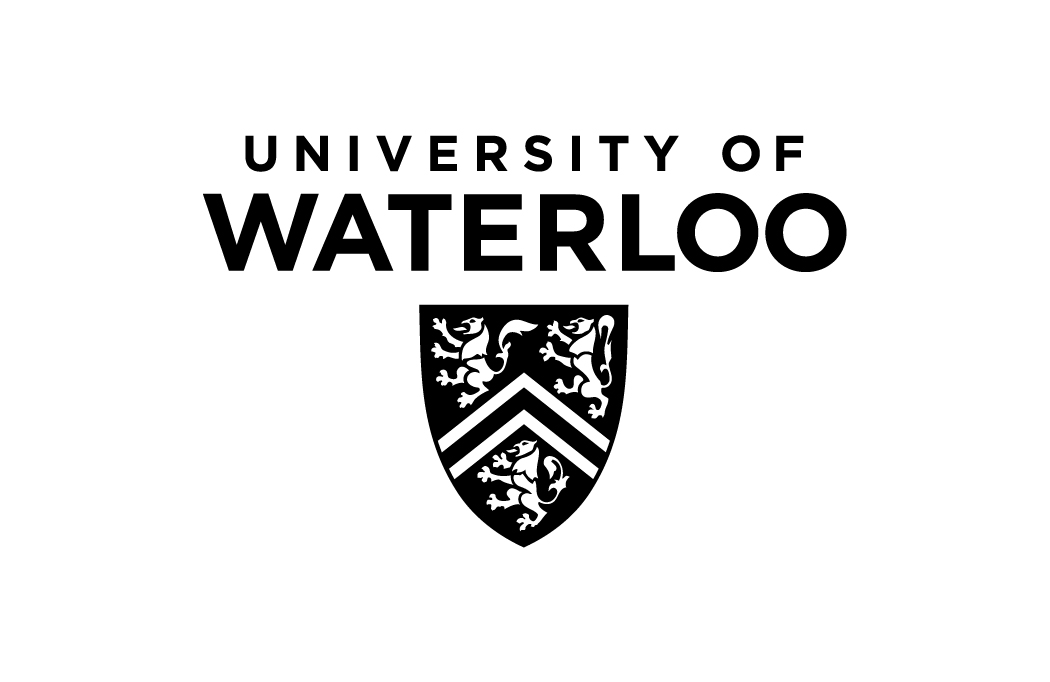 New Program Statement of InterestPREAMBLEThe goal of this Statement of Interest is to identify key elements that should be considered by the Department/School early in the process, including: differentiable learning outcomes of the proposed program; systems of study; resource needs; tuition structures; enrolment targets; and other academic Departments or Schools that may be involved.The Statement of Interest contains a summary checklist that captures core elements. In addition, a narrative should be added about each element to provide greater context.  Proponents should fully complete the Statement of Interest, although we acknowledge there will be uncertainty in some areas, such as enrolment expectations.  In areas where there is some uncertainty it is helpful if the proponents can provide a possible range of values and commentary to explain what factors might impact how the program takes shape.Please provide responses to each prompt in gray font. Once completed, the Statement requires endorsement by the appropriate Associate Dean (Undergraduate or Graduate) as an indication of support for the academic elements of the program.  Similarly, the Statement also requires endorsement by the Dean as an indication of support for the additional resource requirements that may be necessary.Completing the Statement of Interest will provide the foundation for the future steps in the new program process – the Proposal Brief (Volume I).  Much of the text contained in the Statement of Interest can be used in parallel sections in the brief.The AQUE Office will be pleased to answer any questions that may arise.For more details on the new program proposal process, please visit:  https://uwaterloo.ca/academic-quality-enhancement/new-programs Primary contact for new program: Home Department/School: New Program Summary ChecklistAdditional ContactsDifferentiable Outcomes and AttributesStructure of the ProgramResource RequirementsSignaturesSignatures indicate that the Statement of Interest has been reviewed and you agree, in principle, with the new program as outlined, and that the program proponent(s) has your support to move forward with the new program proposal process. Once all signatures have been obtained, the Statement of Interest will be submitted to the Academic Quality Enhancement Office.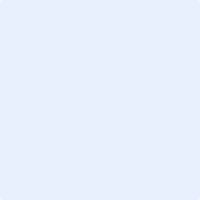 Undergraduate or Graduate Associate Dean                                    DateDean				                                                              DateWhat is the proposed credential?What is the proposed credential?What is the proposed credential?What is the proposed credential?What is the proposed credential?What is the proposed credential?What is the proposed credential?What is the proposed credential?  Bachelor’s  Research Master’s  Coursework Master’s  Research Master’s  Coursework Master’s  Research Master’s  Coursework Master’s  Type 2 Graduate Diploma   Type 3 Graduate Diploma               Type 2 Graduate Diploma   Type 3 Graduate Diploma               Type 2 Graduate Diploma   Type 3 Graduate Diploma               PhDWhat is the proposed format of the program? Check all that apply.What is the proposed format of the program? Check all that apply.What is the proposed format of the program? Check all that apply.What is the proposed format of the program? Check all that apply.What is the proposed format of the program? Check all that apply.What is the proposed format of the program? Check all that apply.What is the proposed format of the program? Check all that apply.What is the proposed format of the program? Check all that apply.Will the program involve experiential learning? No, regular program only Yes, through co-op Yes, not co-op but with other experiential learning (e.g., internship, practicum)Will the program involve experiential learning? No, regular program only Yes, through co-op Yes, not co-op but with other experiential learning (e.g., internship, practicum)Will the program involve experiential learning? No, regular program only Yes, through co-op Yes, not co-op but with other experiential learning (e.g., internship, practicum)Will the program involve experiential learning? No, regular program only Yes, through co-op Yes, not co-op but with other experiential learning (e.g., internship, practicum)Will the program involve experiential learning? No, regular program only Yes, through co-op Yes, not co-op but with other experiential learning (e.g., internship, practicum)Will the program involve experiential learning? No, regular program only Yes, through co-op Yes, not co-op but with other experiential learning (e.g., internship, practicum)If graduate-level co-op, is it: Centrally administered Locally administeredIf graduate-level co-op, is it: Centrally administered Locally administeredWill students be allowed to enroll: Full-Time Part-Time BothWill students be allowed to enroll: Full-Time Part-Time BothWill students be allowed to enroll: Full-Time Part-Time BothWill students be allowed to enroll: Full-Time Part-Time BothWill students be allowed to enroll: Full-Time Part-Time BothWill students be allowed to enroll: Full-Time Part-Time BothWill the program be administered: Fully on-campus Fully online HybridWill the program be administered: Fully on-campus Fully online HybridWhat are the enrolment expectations? Ranges are appropriate.What are the enrolment expectations? Ranges are appropriate.What are the enrolment expectations? Ranges are appropriate.What are the enrolment expectations? Ranges are appropriate.What are the enrolment expectations? Ranges are appropriate.What are the enrolment expectations? Ranges are appropriate.What are the enrolment expectations? Ranges are appropriate.What are the enrolment expectations? Ranges are appropriate.First Year Intake: Steady-State Intake: First Year Intake: Steady-State Intake: First Year Intake: Steady-State Intake: Domestic: International: Domestic: International: Domestic: International: Domestic: International: Domestic: International: What is the proposed tuition structure?What is the proposed tuition structure?What is the proposed tuition structure?What is the proposed tuition structure?What is the proposed tuition structure?What is the proposed tuition structure?What is the proposed tuition structure?What is the proposed tuition structure?Undergraduate: Existing UW Arts & Science tuition Alternative existing UW tuition, please specify:  New tuition rate: Undergraduate: Existing UW Arts & Science tuition Alternative existing UW tuition, please specify:  New tuition rate: Undergraduate: Existing UW Arts & Science tuition Alternative existing UW tuition, please specify:  New tuition rate: Undergraduate: Existing UW Arts & Science tuition Alternative existing UW tuition, please specify:  New tuition rate: Undergraduate: Existing UW Arts & Science tuition Alternative existing UW tuition, please specify:  New tuition rate: Graduate: Existing UW graduate research tuition Alternative existing UW tuition, please specify:  New tuition rate: Graduate: Existing UW graduate research tuition Alternative existing UW tuition, please specify:  New tuition rate: Graduate: Existing UW graduate research tuition Alternative existing UW tuition, please specify:  New tuition rate: What is proposed start date?What is proposed start date?What is proposed start date?What is proposed start date?What is proposed start date?What is proposed start date?What is proposed start date?What is proposed start date? Fall                  Winter                    Spring                                Year: Fall                  Winter                    Spring                                Year: Fall                  Winter                    Spring                                Year: Fall                  Winter                    Spring                                Year: Fall                  Winter                    Spring                                Year: Fall                  Winter                    Spring                                Year: Fall                  Winter                    Spring                                Year: Fall                  Winter                    Spring                                Year:Will the program require new resources? If yes, please expand in the narrative.Will the program require new resources? If yes, please expand in the narrative.Will the program require new resources? If yes, please expand in the narrative.Will the program require new resources? If yes, please expand in the narrative.Will the program require new resources? If yes, please expand in the narrative.Will the program require new resources? If yes, please expand in the narrative.Will the program require new resources? If yes, please expand in the narrative.Will the program require new resources? If yes, please expand in the narrative.Faculty Staff SpaceOther (e.g., Library)Faculty Staff SpaceOther (e.g., Library) Yes    No Yes    No Yes    No Yes    No Yes    No Yes    No Yes    No Yes    No Yes    No Yes    No Yes    No Yes    No Yes    No Yes    No Yes    No Yes    No Yes    No Yes    No Yes    No Yes    No Yes    No Yes    No Yes    No Yes    NoDepartment(s)/School(s):Department(s)/School(s):Department(s)/School(s):Department(s)/School(s):Department(s)/School(s):Department(s)/School(s):Department(s)/School(s):Department(s)/School(s):